Suvestinė redakcija nuo 2018-11-14 iki 2018-11-26Nutarimas paskelbtas: TAR 2016-11-28, i. k. 2016-27587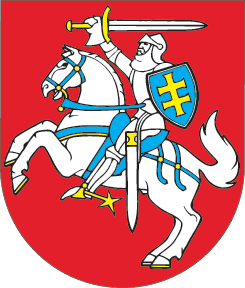 LIETUVOS RESPUBLIKOS SEIMASNUTARIMASDĖL LIETUVOS RESPUBLIKOS SEIMO KOMISIJŲ PIRMININKŲ IR JŲ PAVADUOTOJŲ PATVIRTINIMO2016 m. lapkričio 24 d. Nr. XIII-54VilniusLietuvos Respublikos Seimas, vadovaudamasis Lietuvos Respublikos Seimo statuto 74 straipsniu, n u t a r i a:1 straipsnis.Patvirtinti Lietuvos Respublikos Seimo Antikorupcijos komisijos pirmininku Seimo narį Vitalijų Gailių.2 straipsnis.Patvirtinti Lietuvos Respublikos Seimo Antikorupcijos komisijos pirmininko pavaduotoju Seimo narį Darių Kaminską.3 straipsnis.Patvirtinti Lietuvos Respublikos Seimo Energetikos komisijos pirmininku Seimo narį Virgilijų Poderį.4 straipsnis. Neteko galios nuo 2018-03-23Straipsnio naikinimas:Nr. ,
2018-03-22,
paskelbta TAR 2018-03-23, i. k. 2018-04459        41 straipsnis.Patvirtinti Lietuvos Respublikos Seimo Energetikos komisijos pirmininko pavaduotoju Seimo narį Algirdą Butkevičių. Papildyta straipsniu:Nr. ,
2018-03-29,
paskelbta TAR 2018-04-05, i. k. 2018-05454        5 straipsnis.Patvirtinti Lietuvos Respublikos Seimo Etikos ir procedūrų komisijos pirmininke Seimo narę Ritą Tamašunienę.6 straipsnis.Patvirtinti Lietuvos Respublikos Seimo Etikos ir procedūrų komisijos pirmininko pavaduotoja Seimo narę Aušrinę Norkienę. Straipsnio pakeitimai:Nr. ,
2017-06-22,
paskelbta TAR 2017-06-26, i. k. 2017-10739            Nr. ,
2017-06-29,
paskelbta TAR 2017-07-03, i. k. 2017-11346            7 straipsnis.Patvirtinti Lietuvos Respublikos Seimo Jaunimo ir sporto reikalų komisijos pirmininku Seimo narį Kęstutį Smirnovą.8 straipsnis.Patvirtinti Lietuvos Respublikos Seimo Jaunimo ir sporto reikalų komisijos pirmininko pavaduotoju Seimo narį Virgilijų Alekną.9 straipsnis. Patvirtinti Lietuvos Respublikos Seimo Konstitucijos komisijos pirmininku Seimo narį Petrą Valiūną.10 straipsnis.Patvirtinti Lietuvos Respublikos Seimo Konstitucijos komisijos pirmininko pavaduotoju Seimo narį Rimą Andrikį.11 straipsnis. Patvirtinti Lietuvos Respublikos Seimo Kriminalinės žvalgybos parlamentinės kontrolės komisijos pirmininku Seimo narį Dainių Gaižauską.12 straipsnis. Patvirtinti Lietuvos Respublikos Seimo Kriminalinės žvalgybos parlamentinės kontrolės komisijos pirmininko pavaduotoju Seimo narį Arvydą Anušauską.13 straipsnis.Patvirtinti Lietuvos Respublikos Seimo Migracijos komisijos pirmininku Seimo narį Bronių Markauską. Straipsnio pakeitimai:Nr. ,
2018-06-21,
paskelbta TAR 2018-06-21, i. k. 2018-10227            14 straipsnis.Patvirtinti Lietuvos Respublikos Seimo Migracijos komisijos pirmininko pavaduotoju Seimo narį Kęstutį Masiulį.15 straipsnis.Patvirtinti Lietuvos Respublikos Seimo Pasipriešinimo okupaciniams režimams dalyvių ir nuo okupacijų nukentėjusių asmenų teisių ir reikalų komisijos pirmininku Seimo narį Juozą Oleką.16 straipsnis.Patvirtinti Lietuvos Respublikos Seimo Pasipriešinimo okupaciniams režimams dalyvių ir nuo okupacijų nukentėjusių asmenų teisių ir reikalų komisijos pirmininko pavaduotoja Seimo narę Radvilę Morkūnaitę-Mikulėnienę.17 straipsnis.Patvirtinti Lietuvos Respublikos Seimo Peticijų komisijos pirmininku Seimo narį Petrą Čimbarą.171 straipsnis.Patvirtinti Lietuvos Respublikos Seimo Peticijų komisijos pirmininko pavaduotoju Seimo narį Edmundą Pupinį. Papildyta straipsniu:Nr. ,
2016-12-08,
paskelbta TAR 2016-12-09, i. k. 2016-28612        18 straipsnis.Patvirtinti Lietuvos Respublikos Seimo Priklausomybių prevencijos komisijos pirmininke Seimo narę  Laimutę Matkevičienę.19 straipsnis.Patvirtinti Lietuvos Respublikos Seimo Priklausomybių prevencijos komisijos pirmininko pavaduotoju Seimo narį Česlavą Olševskį.Straipsnio pakeitimai:Nr. ,
2017-06-20,
paskelbta TAR 2017-06-21, i. k. 2017-10347            Nr. ,
2018-03-22,
paskelbta TAR 2018-03-23, i. k. 2018-04459            20 straipsnis. Neteko galios nuo 2018-03-23Straipsnio naikinimas:Nr. ,
2018-03-22,
paskelbta TAR 2018-03-23, i. k. 2018-04459        Straipsnio pakeitimai:Nr. ,
2017-02-14,
paskelbta TAR 2017-02-17, i. k. 2017-02720            201 straipsnis.Patvirtinti Lietuvos Respublikos Seimo Savižudybių ir smurto prevencijos komisijos pirmininku Seimo narį Robertą Šarknicką. Papildyta straipsniu:Nr. ,
2018-04-12,
paskelbta TAR 2018-04-12, i. k. 2018-05949        21 straipsnis.Patvirtinti Lietuvos Respublikos Seimo Savižudybių ir smurto prevencijos komisijos pirmininko pavaduotoju Seimo narį Andrių Navicką. Straipsnio pakeitimai:Nr. ,
2017-02-14,
paskelbta TAR 2017-02-17, i. k. 2017-02720            Nr. ,
2017-06-22,
paskelbta TAR 2017-06-26, i. k. 2017-10739            Nr. ,
2018-04-12,
paskelbta TAR 2018-04-12, i. k. 2018-05949            22 straipsnis.Patvirtinti Lietuvos Respublikos Seimo Neįgaliųjų teisių komisijos pirmininku Seimo narį Gediminą Vasiliauską.Straipsnio pakeitimai:Nr. ,
2018-11-13,
paskelbta TAR 2018-11-14, i. k. 2018-18395            23 straipsnis. Neteko galios nuo 2018-03-23Straipsnio naikinimas:Nr. ,
2018-03-22,
paskelbta TAR 2018-03-23, i. k. 2018-04459        24 straipsnis.Patvirtinti Lietuvos Respublikos Seimo Valstybės istorinės atminties komisijos pirmininku Seimo narį Arūną Gumuliauską. Papildyta straipsniu:Nr. ,
2017-06-22,
paskelbta TAR 2017-06-26, i. k. 2017-10739        25 straipsnis.Patvirtinti Lietuvos Respublikos Seimo Valstybės istorinės atminties komisijos pirmininko pavaduotoju Seimo narį Ričardą Jušką. Papildyta straipsniu:Nr. ,
2017-06-22,
paskelbta TAR 2017-06-26, i. k. 2017-10739        26 straipsnis.Patvirtinti Lietuvos Respublikos Seimo Sveikos gyvensenos komisijos pirmininku Seimo narį Dainių Kepenį.Papildyta straipsniu:Nr. ,
2018-03-22,
paskelbta TAR 2018-03-23, i. k. 2018-04459        27 straipsnis.Patvirtinti Lietuvos Respublikos Seimo Sveikos gyvensenos komisijos pirmininko pavaduotoju Seimo narį Kęstutį Bartkevičių. Papildyta straipsniu:Nr. ,
2018-03-22,
paskelbta TAR 2018-03-23, i. k. 2018-04459        Seimo Pirmininkas	Viktoras PranckietisPakeitimai:1.
                    Lietuvos Respublikos Seimas, Nutarimas
                Nr. ,
2016-12-08,
paskelbta TAR 2016-12-09, i. k. 2016-28612                Dėl Lietuvos Respublikos Seimo 2016 m. lapkričio 24 d. nutarimo Nr. XIII-54 „Dėl Lietuvos Respublikos Seimo komisijų pirmininkų ir jų pavaduotojų patvirtinimo“ pakeitimo2.
                    Lietuvos Respublikos Seimas, Nutarimas
                Nr. ,
2017-02-14,
paskelbta TAR 2017-02-17, i. k. 2017-02720                Dėl Lietuvos Respublikos Seimo 2016 m. lapkričio 24 d. nutarimo Nr. XIII-54 „Dėl Lietuvos Respublikos Seimo komisijų pirmininkų ir jų pavaduotojų patvirtinimo“ pakeitimo3.
                    Lietuvos Respublikos Seimas, Nutarimas
                Nr. ,
2017-06-20,
paskelbta TAR 2017-06-21, i. k. 2017-10347                Dėl Lietuvos Respublikos Seimo 2016 m. lapkričio 24 d. nutarimo Nr. XIII-54 „Dėl Lietuvos Respublikos Seimo komisijų pirmininkų ir jų pavaduotojų patvirtinimo“ pakeitimo4.
                    Lietuvos Respublikos Seimas, Nutarimas
                Nr. ,
2017-06-22,
paskelbta TAR 2017-06-26, i. k. 2017-10739                Dėl Lietuvos Respublikos Seimo 2016 m. lapkričio 24 d. nutarimo Nr. XIII-54 „Dėl Lietuvos Respublikos Seimo komisijų pirmininkų ir jų pavaduotojų patvirtinimo“ pakeitimo5.
                    Lietuvos Respublikos Seimas, Nutarimas
                Nr. ,
2017-06-29,
paskelbta TAR 2017-07-03, i. k. 2017-11346                Dėl Lietuvos Respublikos Seimo 2016 m. lapkričio 24 d. nutarimo Nr. XIII-54 „Dėl Lietuvos Respublikos Seimo komisijų pirmininkų ir jų pavaduotojų patvirtinimo“ pakeitimo6.
                    Lietuvos Respublikos Seimas, Nutarimas
                Nr. ,
2018-03-22,
paskelbta TAR 2018-03-23, i. k. 2018-04459                Dėl Lietuvos Respublikos Seimo 2016 m. lapkričio 24 d. nutarimo Nr. XIII-54 „Dėl Lietuvos Respublikos Seimo komisijų pirmininkų ir jų pavaduotojų patvirtinimo“ pakeitimo7.
                    Lietuvos Respublikos Seimas, Nutarimas
                Nr. ,
2018-03-29,
paskelbta TAR 2018-04-05, i. k. 2018-05454                Dėl Lietuvos Respublikos Seimo 2016 m. lapkričio 24 d. nutarimo Nr. XIII-54 „Dėl Lietuvos Respublikos Seimo komisijų pirmininkų ir jų pavaduotojų patvirtinimo“ pakeitimo8.
                    Lietuvos Respublikos Seimas, Nutarimas
                Nr. ,
2018-04-12,
paskelbta TAR 2018-04-12, i. k. 2018-05949                Dėl Lietuvos Respublikos Seimo 2016 m. lapkričio 24 d. nutarimo Nr. XIII-54 „Dėl Lietuvos Respublikos Seimo komisijų pirmininkų ir jų pavaduotojų patvirtinimo“ pakeitimo9.
                    Lietuvos Respublikos Seimas, Nutarimas
                Nr. ,
2018-06-21,
paskelbta TAR 2018-06-21, i. k. 2018-10227                Dėl Lietuvos Respublikos Seimo 2016 m. lapkričio 24 d. nutarimo Nr. XIII-54 „Dėl Lietuvos Respublikos Seimo komisijų pirmininkų ir jų pavaduotojų patvirtinimo“ pakeitimo10.
                    Lietuvos Respublikos Seimas, Nutarimas
                Nr. ,
2018-11-13,
paskelbta TAR 2018-11-14, i. k. 2018-18395                Dėl Lietuvos Respublikos Seimo 2016 m. lapkričio 24 d. nutarimo Nr. XIII-54 „Dėl Lietuvos Respublikos Seimo komisijų pirmininkų ir jų pavaduotojų patvirtinimo“ pakeitimo